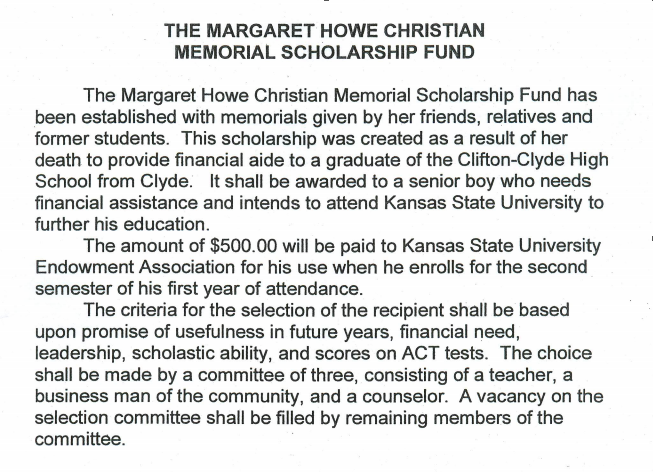 Margaret Howe Christian Memorial Scholarship Fund Application(Please type neatly)Name of Applicant: _____________________________________________________________________Parents or Guardians Names: ____________________________________________________________Address: ______________________________________________________________________________What will your major be? ________________________________________________________________How will you be useful in society in the future years after you graduate from College?
Explain your financial needs while attending college:Write any leadership roles you have had both in school and in the community:Applicant’s Signature:__________________________________  Date: ____________________________Please return the scholarship application to the Clifton-Clyde High School Counselor on or before April 15th. 